Remember to give a clue for when the number is very close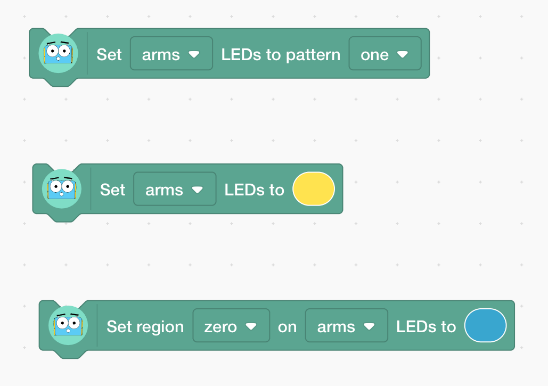 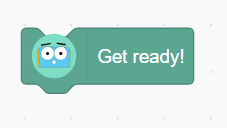 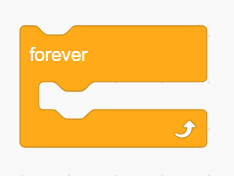 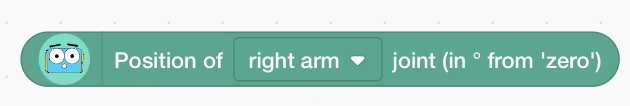 Below is an example of an if statement.The secret number is 72.If a person guesses something less than 35 (< 35), say, ‘That is too low.’This tells Marty that any number less than 35 will return, ‘That is too low.’Write an if statement for a person who guesses ___. (Fill in a number)The secret number is __ (fill in a number)Below is an example of two if statements working togetherThe secret number is 72If a person guesses > 65 AND if a person guesses < 80, say, ‘That is very close.’The AND tells Marty that both things must be true.Write two if statements for a person who guesses ___ (Fill in a number)The secret number is ___Plan your if statements for your secret numberSuggested blocks for coding Marty’s Disco ArmsDescribe any bugs you encountered.